Otvorena OŠ Bistra vrijedna 30 milijuna kunaU Bistri je u petak, 09. studenog, otvorena dograđena osnovna škola vrijedna 30 milijuna kuna. Investiciju je financirala Zagrebačka županija.Simbolična zvonjava školskog zvona označila je otvorenje dograđene, 30 milijuna kuna vrijedne, OŠ Bistra!Nakon PŠ Desinec i OŠ Kupljenovo treća je to nova škola od početka ove školske godine na području Zagrebačke županije: “Dogradnjom ove škole trosmjenska nastava na području Zagrebačke županije otišla je u povijest, a učenici su dobili mogućnost korištenja produženog dnevnog boravka. Novi dograđeni dio škole prostire se na 1.583 m² te, zajedno s prostorom stare škole, iznosi ukupno 4.061 m². Uz osam novih učionica s pripadajućim kabinetima, sagrađena je nova kuhinja s pripadajućom opremom i blagovaonicom, prostorije za školskog pedagoga i logopeda, knjižnica, zbornica i druge administrativne prostorije te nove garderobe, spremišta i sanitarni čvorovi”, poručio je ravnatelj OŠ Bistra Eduard Kovačević.Investiciju je u cijelosti financirala Zagrebačka županija izuzev milijun kuna pomoći od strane Ministarstva regionalnog razvoja i fondova EU. „Tri nove škole samo u ovoj školskoj godini uz već 50-ak izgrađenih, dograđenih i obnovljenih škola i dvorana, besplatni udžbenici za svu našu djecu, stipendije za učenike i studente dokaz su kako Zagrebačka županija njeguje visoki standard ulaganja u školstvo i mlade koji rijetko koja županija u Republici Hrvatskoj ima“, rekao je župan Zagrebačke županije Stjepan Kožić.Svečanosti otvorenja prisustvovao je i predsjednik Županijske skupštine Zagrebačke županije Damir Mikuljan koji je i sam bio učenik OŠ Bistra. „Osnovna škola prva je stepenica života. U njoj učimo rasti s drugima i učimo jedni o drugih. Mladima pripada budućnost, neka je grade u ovoj prekrasnoj školi“, poručio je Mikuljan.Općina Bistra riješila je sve imovinsko-pravne odnose kako bi se stekli uvjeti za dogradnju škole, a njen načelnik Krešimir Gulić istaknuo je kako ga raduje što se 170. obljetnica školstva u Bistri obilježava upravo otvorenjem dograđene škole.U ime predsjednika Vlade RH Andreja Plenkovića svečanosti otvorenja škole je nazočila njegova izaslanica državna tajnica u MRRFEU Spomenka Đurić.Inače, Zagrebačka županija kontinuirano već dugi niz godina 40 posto svog proračuna izdvaja za prosvjetu, a u ovome trenutku je na EU natječaje za energetsku obnovu prijavljeno 5 županijskih škola ukupne vrijednosti 63.413.747,09 kuna te se očekuje da će ti projektni prijedlozi biti pozitivno ocijenjeni.“Dogradnjom ove škole trosmjenska nastava na području Zagrebačke županije otišla je u povijest, a učenici su dobili mogućnost korištenja produženog dnevnog boravka. Novi dograđeni dio škole prostire se na 1.583 m² te, zajedno s prostorom stare škole, iznosi ukupno 4.061 m². Uz osam novih učionica s pripadajućim kabinetima, sagrađena je nova kuhinja s pripadajućom opremom i blagovaonicom, prostorije za školskog pedagoga i logopeda, knjižnica, zbornica i druge administrativne prostorije te nove garderobe, spremišta i sanitarni čvorovi”, poručio je ravnatelj OŠ Bistra Eduard Kovačević.Investiciju je u cijelosti financirala Zagrebačka županija izuzev milijun kuna pomoći od strane Ministarstva regionalnog razvoja i fondova EU.„Tri nove škole samo u ovoj školskoj godini uz već 50-ak izgrađenih, dograđenih i obnovljenih škola i dvorana, besplatni udžbenici za svu našu djecu, stipendije za učenike i studente dokaz su kako Zagrebačka županija njeguje visoki standard ulaganja u školstvo i mlade koji rijetko koja županija u Republici Hrvatskoj ima“, rekao je župan Zagrebačke županije Stjepan Kožić.Svečanosti otvorenja prisustvovao je i predsjednik Županijske skupštine Zagrebačke županije Damir Mikuljan koji je i sam bio učenik OŠ Bistra. „Osnovna škola prva je stepenica života. U njoj učimo rasti s drugima i učimo jedni o drugih. Mladima pripada budućnost, neka je grade u ovoj prekrasnoj školi“, poručio je Mikuljan.Općina Bistra riješila je sve imovinsko-pravne odnose kako bi se stekli uvjeti za dogradnju škole, a njen načelnik Krešimir Gulić istaknuo je kako ga raduje što se 170. obljetnica školstva u Bistri obilježava upravo otvorenjem dograđene škole.U ime predsjednika Vlade RH Andreja Plenkovića svečanosti otvorenja škole je nazočila njegova izaslanica državna tajnica u MRRFEU Spomenka Đurić.Inače, Zagrebačka županija kontinuirano već dugi niz godina 40 posto svog proračuna izdvaja za prosvjetu, a u ovome trenutku je na EU natječaje za energetsku obnovu prijavljeno 5 županijskih škola ukupne vrijednosti 63.413.747,09 kuna te se očekuje da će ti projektni prijedlozi biti pozitivno ocijenjeni.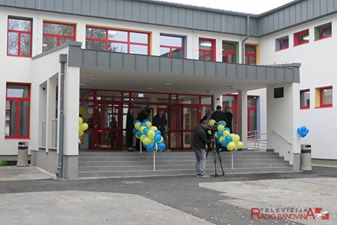 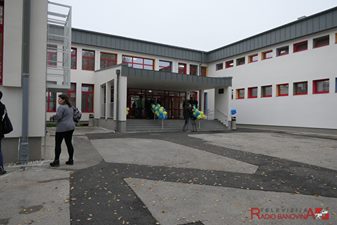 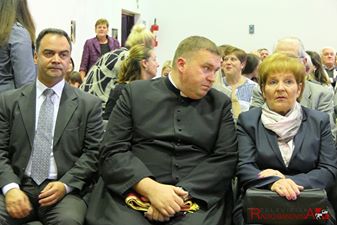 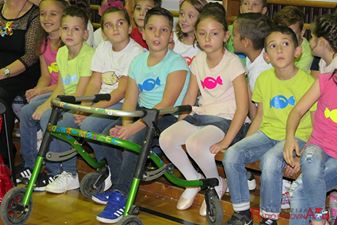 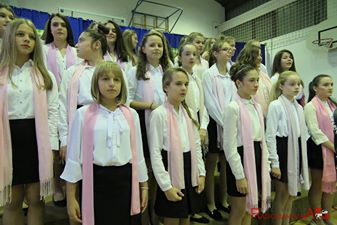 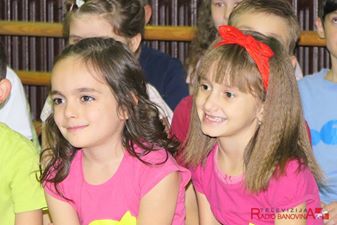 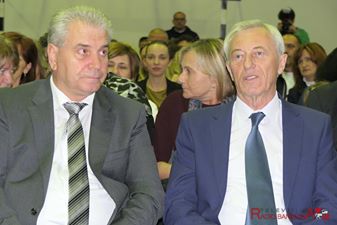 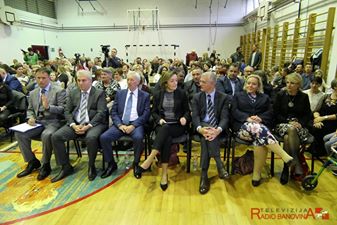 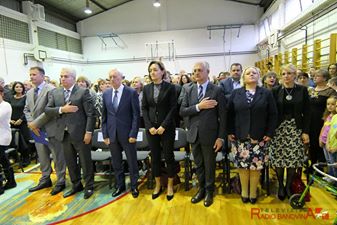 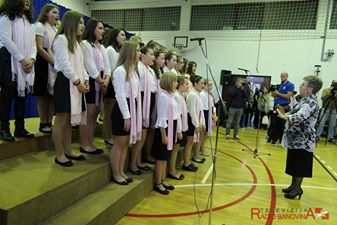 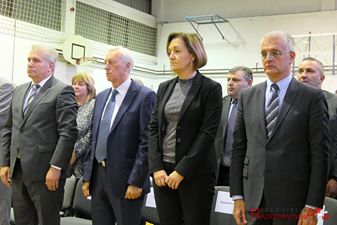 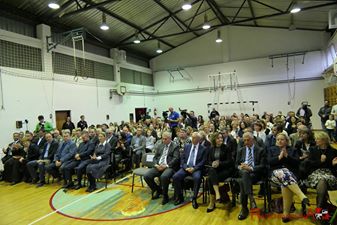 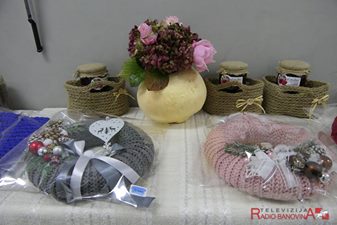 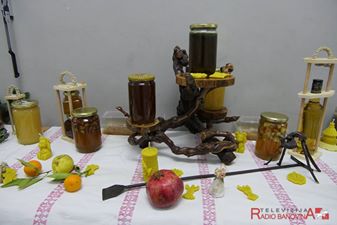 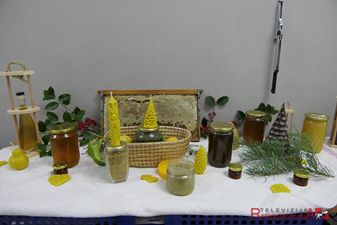 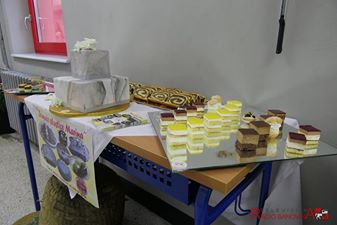 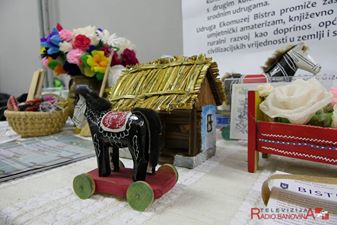 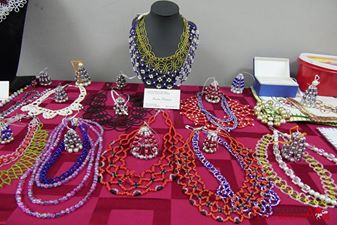 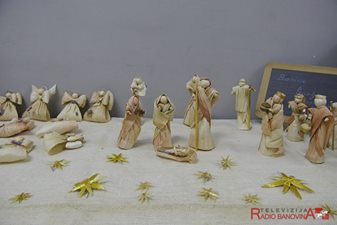 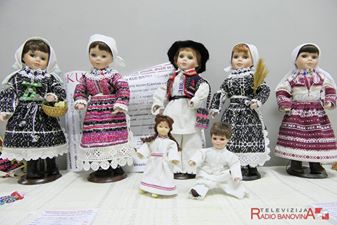 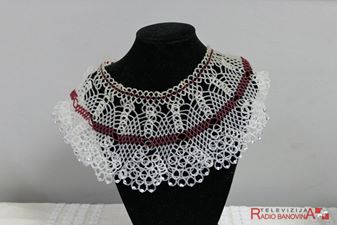 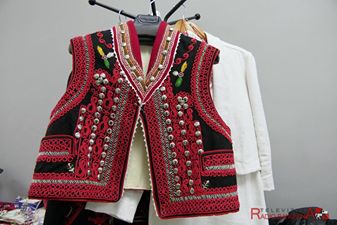 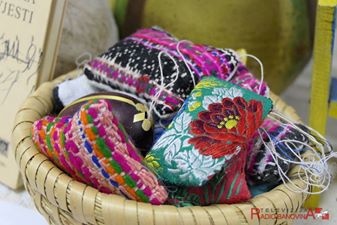 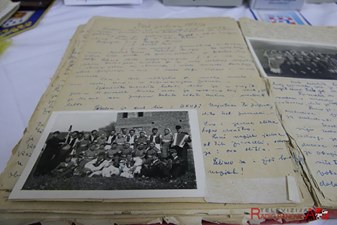 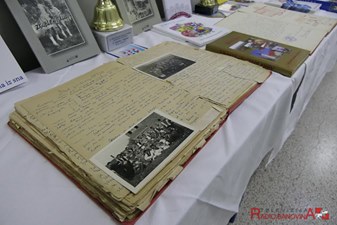 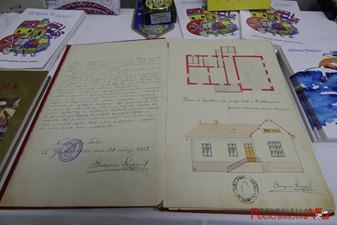 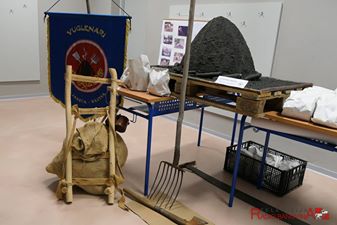 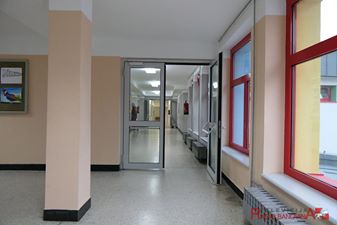 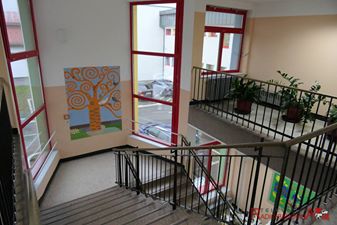 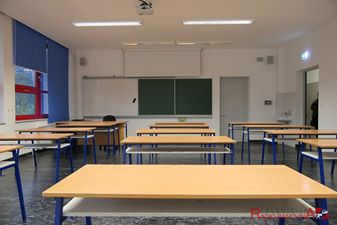 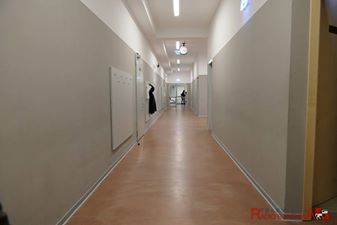 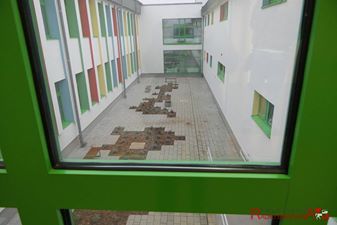 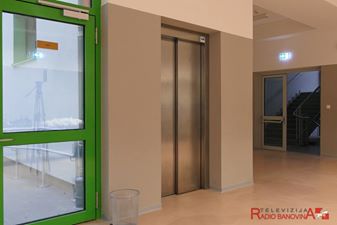 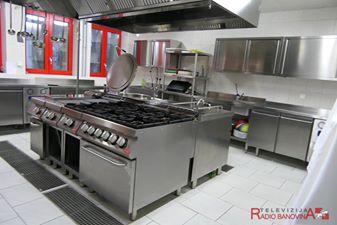 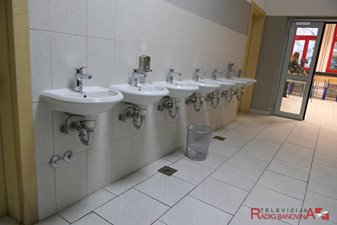 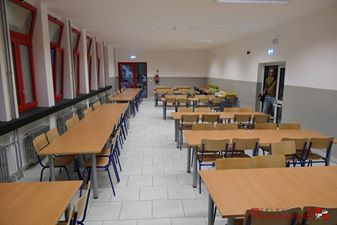 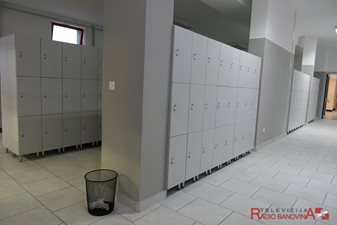 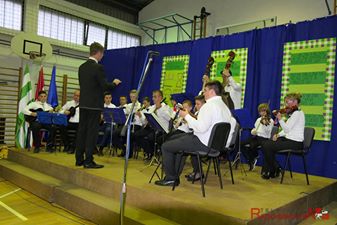 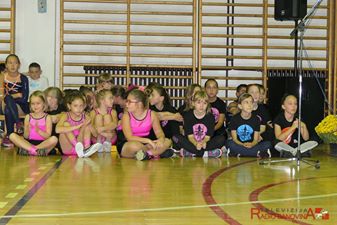 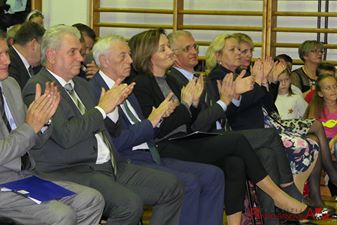 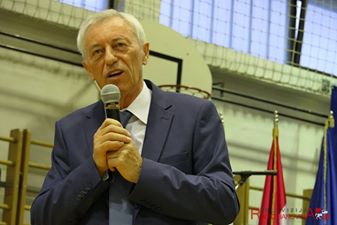 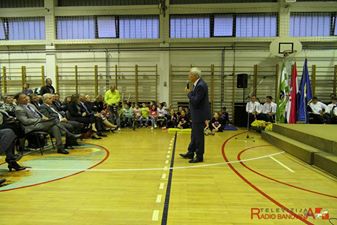 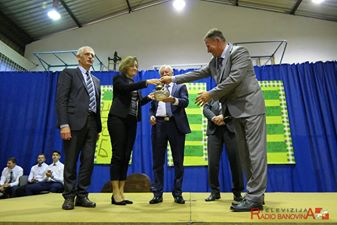 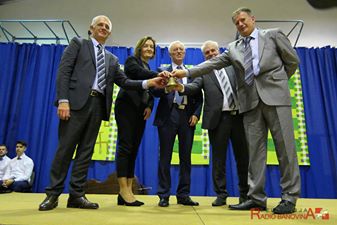 